				Hlášení škodní události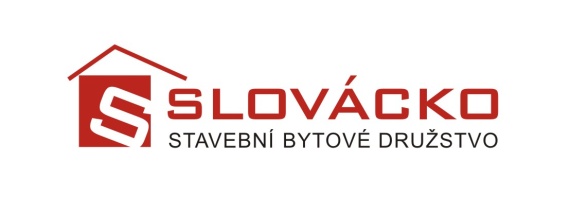 SLOVÁCKO, stavební bytové družstvo, Průmyslová 1144, PSČ 686 01, Uherské Hradištězapsané u Krajského soudu Brno, oddíl Dr XXXIV, vložka 499,Datum vzniku: 	Hodina: 		Adresa místa: Specifikace místa: (byt, sklep, střecha, fasáda apod.): Jméno poškozeného: Adresa poškozeného: Datum narození nebo IČO:       Kontaktní telefon: 	E-mail: 	Číslo účtu, na který bude zasláno pojistné plnění: (jen pokud se jedná o škodu v bytě, nebo škodu hlásí SVJ- společné prostory)Popis děje události:Seznam poškozených věcí (uveďte pořizovací cenu a stáři věci): byla škodní událost hlášena policii ČR:	 	ano	ne byla škoda hlášena u HZS:                   		ano	neProhlašuji, že jsem výše uvedenou škodu neuplatnil z jiné pojistné smlouvy, nebo u jiné pojišťovny.                                                                    		                                                                                                              .......................................                                                   ........................................         datum, razítko a podpis                                                      podpis poškozenéhopředsedy samosprávyVyplněné hlášení nechejte potvrdit podpisem a razítkem předsedy samosprávya obratem vraťte na bytové družstvo.Informace a zasílání dalších dokladů na email  marcak@sbdslovacko.cz   tel.731 204 585IČO: 00212 539 ∙ DIČ: CZ 00212539 ∙ e-mail: posta@sbdslovacko.cz ∙ www.sbdslovacko.cz,Datová schránka: zja2vav